För några dagar sen gjorde vi ännu en tur till alla kontrollpunkter, och efter det tänkte vi här ge en bild av vad som väntar när du kommer till Gripträffen 2016.Vi tycker att det är ett riktigt trevligt och attraktivt terrängområde som bjuds för årets tävling. Området består till allra största delen av öppen och lättlöpt tallskog med måttlig kupering. I norra Sörmland kan marken ibland vara ganska stenbunden, men här förekommer nästan inga sådana områden och löpbarheten är generellt mycket god. Kartbilden är relativt detaljrik och ser ut att vara tekniskt krävande, men eftersom det oftast är mycket god sikt i den välskötta skogen, så bör du ha goda möjligheter att ha kontroll över din orientering. För de yngre löparna brukar det sällan vara någon större skillnad mellan lång- och medeldistans. Den här gången har vi dock försökt skapa lite ”medeldistanskaraktär” också på de kortare banorna. Banor på vit och gul nivå bjuder på mycket kontroller och riktningsändringar, vilket vi hoppas ska uppskattas av de yngre löparna.Vi vet att det vid förra årets Gripträff var några av de äldre löparna som tyckte att terrängen var onödigt tuff, och att vi lagt banor som var lite för fysiskt krävande. I år hoppas och tror vi dock att ni ska uppleva att de kortare banorna på blå nivå erbjuder tekniskt intressant orientering, men med fysiska utmaningar som är bättre anpassade.Kartutsnitt och foton till höger ger exempel på vad som väntar dig. Vi hoppas förstås att det gör dig sugen på att testa våra banor i de inbjudande skogarna söder om Skottvång.Välkommen!
Jocke o Joel Wiklund
Banläggare, Gripträffen 2016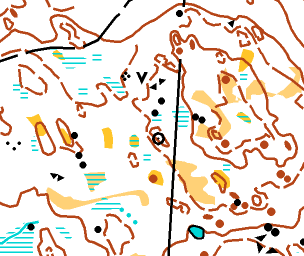 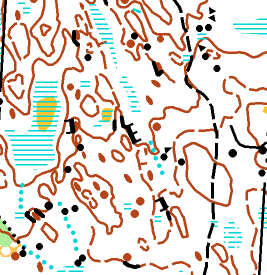 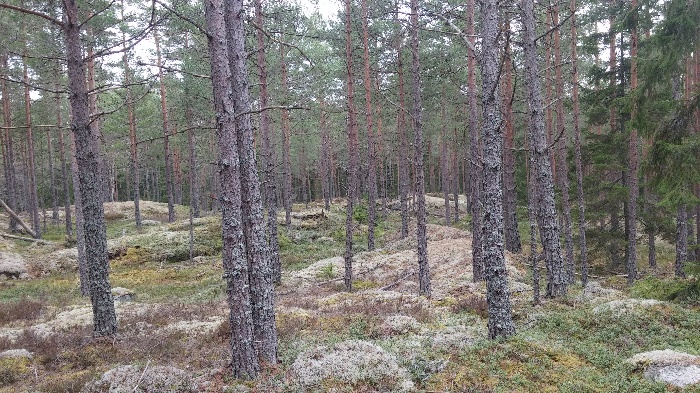 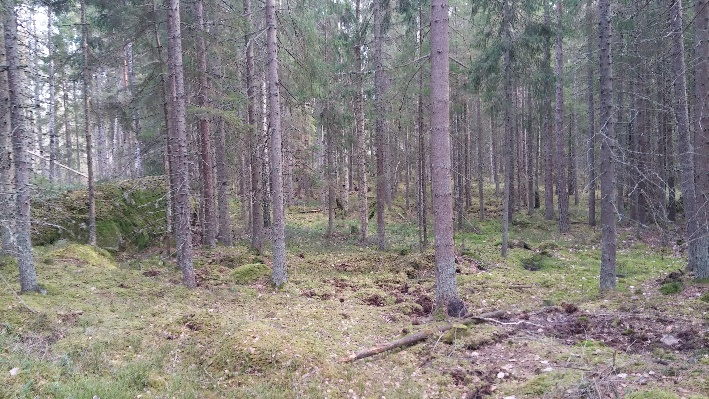 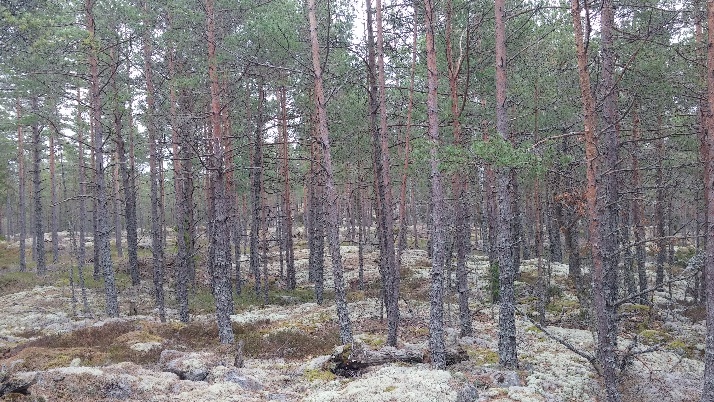 